Bluebonnet Room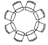 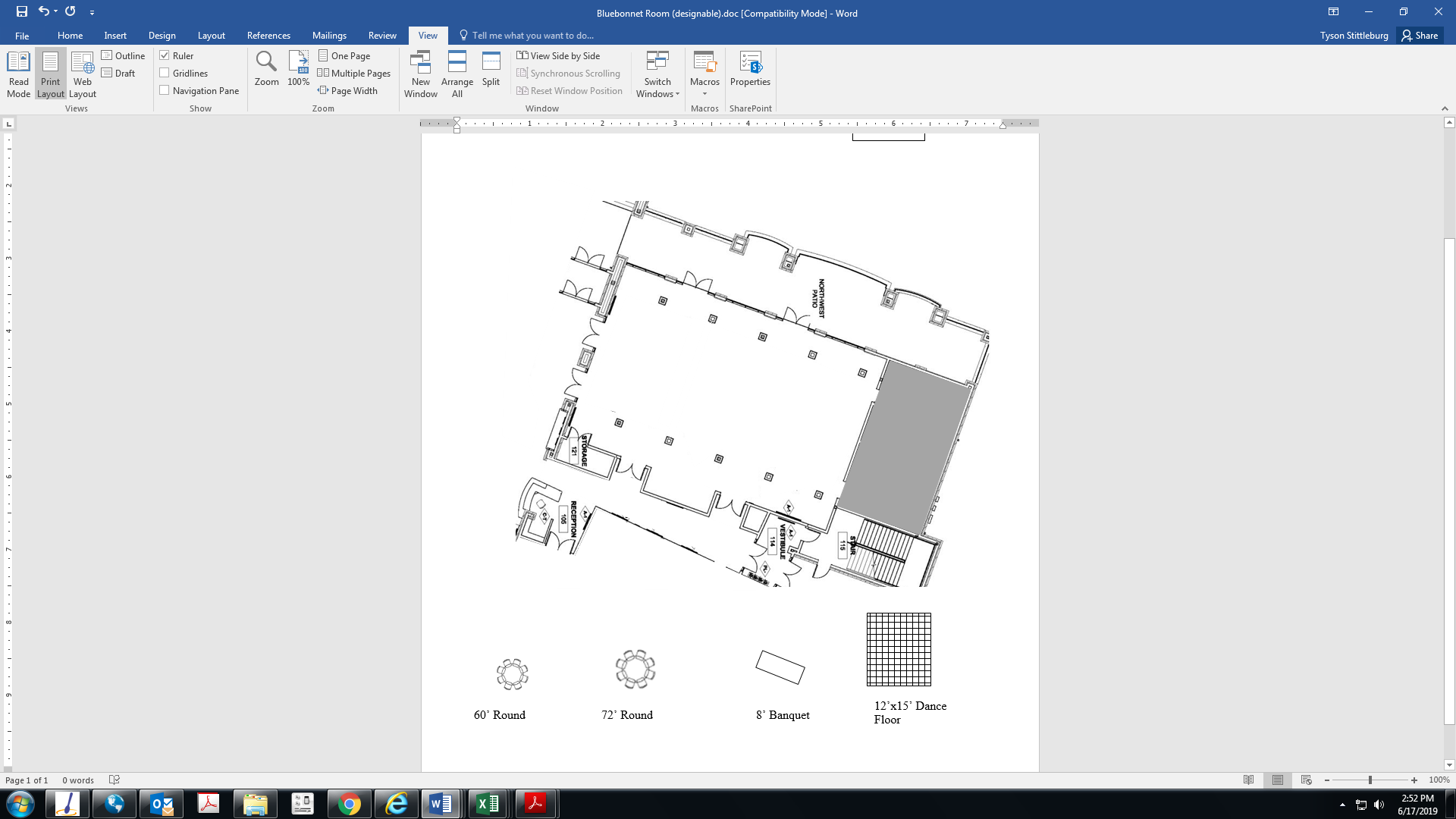 